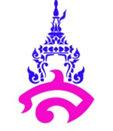 แผนการจัดการเรียนรู้ที่ 1หน่วยการเรียนรู้ที่ 1 การจัดการข้อมูลสารสนเทศ  		                               เรื่อง ระบบคอมพิวเตอร์         	                                                          เวลา 2 ชั่วโมงรายวิชา (ว21193) วิทยาการคำนวณ           		  		        ชั้นมัธยมศึกษาปีที่ 1กลุ่มสาระการเรียนรู้วิทยาศาสตร์               1.มาตรฐานการเรียนรู้/ตัวชี้วัดสาระที่ 4 เทคโนโลยีมาตรฐาน ว 4.2 เข้าใจและใช้แนวคิดเชิงคำนวณในการแก้ปัญหาที่พบในชีวิตจริงอย่างเป็นขั้นตอนและเป็นระบบ  ใช้เทคโนโลยีสารสนเทศและการสื่อสารในการเรียนรู้ การทำงาน และการแก้ปัญหาได้อย่างมีประสิทธิภาพ รู้เท่าทันและมีจริยธรรมตัวชี้วัด ม.1/3 รวบรวมข้อมูลปฐมภูมิ ประมวลผล ประเมินผล นำเสนอข้อมูลและสารสนเทศตามวัตถุประสงค์โดยใช้ซอฟต์แวร์หรือบริการบนอินเทอร์เน็ตที่หลากหลาย2.จุดประสงค์การเรียนรู้	1)นักเรียนเข้าใจและอธิบาย องค์ประกอบ และ หลักการทำงานระบบคอมพิวเตอร์ได้ (K)	2)นักเรียนสามารถจำแนกอุปกรณ์คอมพิวเตอร์ตามลักษณะการใช้งานได้ (P)3)นักเรียนสามารถเลือกใช้อุปกรณ์คอมพิวเตอร์ให้เหมาะสมกับงานได้ (A)3.สาระสำคัญ	องค์ประกอบของคอมพิวเตอร์ ได้แก่ ฮาร์ดแวร์ ซอฟต์แวร์ บุคลากร ข้อมูลสารสนเทศ และกระบวนการ 4.สาระการเรียนรู้1.องค์ประกอบของคอมพิวเตอร์ 2.ฮาร์ดแวร์3.หลักการทำงานของระบบคอมพิวเตอร์5.รูปแบบการสอน/วิธีการสอน	1. รูปแบบการสอนแบบการอภิปราย6.สมรรถนะสำคัญของผู้เรียนและคุณลักษณะอันพึงประสงค์7.ทักษะ 4 Cs ทักษะการคิดวิจารณญาณ (Critical Thinking)ทักษะการทำงานร่วมกัน (Collaboration Skill) ทักษะการสื่อสาร (Communication Skill) ทักษะความคิดสร้างสรรค์ (Creative Thinking)8.การจัดกระบวนการเรียนรู้ชั่วโมงที่ 1ขั้นนำ (30 นาที)	1.แนะนำตัว ทำความรู้จักนักเรียนแต่ละคน	2.ครูแนะนำรายวิชา เนื้อหาที่นักเรียนต้องเรียนในภาคเรียนที่1 ปีการศึกษา2564 พร้อมบอกเกณฑ์การให้คะแนนของแต่ละหน่วยการเรียนรู้	3.ครูสอบถามนักเรียนว่า ในรายวิชาเทคโนโลยีระดับชั้นที่ผ่านมานักเรียนได้เรียนอะไรบ้างขั้นสอน (20 นาที)	1.ครูสอนการใช้งาน Google Classroom วิธีการส่งงาน สร้างไฟล์งาน และตรวจสอบงานที่ยังไม่ได้ส่งชั่วโมงที่2ขั้นสอน (40 นาที) 	1.ครูตั้งคำถามนักเรียน โดยให้นักเรียนดูรูปภาพคอมพิวเตอร์ แล้วให้ตอบว่าภายในรูปเห็นอุปกรณ์ของคอมพิวเตอร์อะไรบ้าง	2.ครูพูดเสริมว่า อุกรณ์ของคอมพิวเตอร์ที่นักเรียนเห็นคือฮาร์ดแวร์ ซึ่งเป็นส่วนหนึ่งขององค์ประกอบคอมพิวเตอร์	3.ครูบรรยายว่าองค์ประกอบของคอมพิวเตอร์มีอยู่5อย่างได้แก่ ฮาร์ดแวร์ ซอฟต์แวร์ บุคลาการ ข้อมูลสารสนเทศ และ กระบวนการทำงาน พร้อมกับอธิบายว่าอุปกรณ์ ฮาร์ดแวร์แบ่งออกเป็น 4 หน่วย ได้แก่ หน่วยรับข้อมูล หน่วยประมวลผล หน่วยความจำ และ หน่วยประมวลผลข้อมูล	4.ครูเพิ่มเติมเรื่องหลักการทำงานของระบบของคอมพิวเตอร์ ซึ่งได้แก่ การรับข้อมูล การประมวลผล การจัดเก็บข้อมูล และ การประมวลผลขั้นสรุป (10 นาที)	1.ครูให้นักเรียน ทำงานใบงานที่1.1เรื่อง ระบบคอมพิวเตอร์ ใส่ในGoogle doc	2. .ครูสรุปและขยายความเข้าใจ เรื่อง ระบบคอมพิวเตอร์ พร้อมทั้งบอกนักเรียนว่าสามารถทบทวนความรู้เพิ่มเติมได้จาก หนังสือรายวิชาเทคโนโลยี(ระดับชั้นมัธยมศึกษาปีที่ 1) และ สื่อการสอนใน Google Classroom9.สื่อการเรียนรู้1.หนังสือเรียนวิชาออกแบบและเทคโนโลยี ชั้นมัธยมศึกษาปีที่12. สื่อ power point3. Google Classroom10.การวัดและประเมินผลแบบสังเกตพฤติกรรมของนักเรียนคำชี้แจง : ครูพิจารณาให้คะแนนนักเรียนรายบุคคลตามข้อคำถามที่กำหนดให้ในใบรายชื่อนักเรียน โดยใช้เกณฑ์ในการประเมิน ดังนี้		3  =  มาก		2  =  ปานกลาง			1  =  น้อย	เกณฑ์การตัดสินคุณภาพแบบสังเกตพฤติกรรมรายบุคคลหน่วยการเรียนรู้ที่ 1 เรื่อง การจัดการข้อมูลสารสนเทศคำชี้แจง ผู้สอนประเมินพฤติกรรมของนักเรียน แล้วเขียนตัวเลข 3, 2, 1 ลงในช่องว่างที่ตรงกับค่าระดับคะแนนเกณฑ์การประเมิน3 หมายถึง ดีมาก 2 หมายถึง ดี 1 หมายถึง ปานกลาง 0 หมายถึง ควรปรับปรุง			หมายเหตุ					คุณลักษณะที่ 1 รักชาติ ศาสน์ กษัตริย์ 					คุณลักษณะที่ 2 ซื่อสัตย์สุจริต 					คุณลักษณะที่ 3 มีวินัย 					คุณลักษณะที่ 4 ใฝ่เรียนรู้ 					คุณลักษณะที่ 5 อยู่อย่างพอเพียง					คุณลักษณะที่ 6 มุ่งมั่นในการทำงาน					คุณลักษณะที่ 7 รักความเป็นไทย 					คุณลักษณะที่ 8 มีจิตสาธารณะ		คุณลักษณะที่ 9 กล้าแสดงออกในทางที่เหมาะสมแบบสังเกตสมรรถนะสำคัญของผู้เรียนรายบุคคลหน่วยการเรียนรู้ที่ 1 เรื่อง การจัดการข้อมูลสารสนเทศคำชี้แจง ผู้สอนประเมินพฤติกรรมของนักเรียน แล้วเขียนตัวเลข 3, 2 , 1 ลงในช่องว่างที่ตรงกับค่าระดับคะแนนเกณฑ์การประเมิน			3 หมายถึง ดีมาก 2 หมายถึง ดี 1 หมายถึง ปานกลาง 0 หมายถึง ควรปรับปรุง			หมายเหตุ					1. ความสามารถในการสื่อสาร					2. ความสามรถในการคิด					3. ความสามารถในการแก้ปัญหา					4. ความสามารถในการใช้ทักษะชีวิต		5. ความสามารถในการใช้เทคโนโลยีแบบฝึกหัดที่1.1ตอบคำถามต่อไปนี้ (3 ตัวอย่าง)1.อุปกรณ์ใดบ้างเป็นหน่วยรับข้อมูล (Input Unit)2.อุปกรณ์ใดบ้างเป็นหน่วยแสดงผลข้อมูล (Output Unit)3.อุปกรณ์ใดบ้างเป็นหน่วยเก็บข้อมูล โดยแบ่งเป็นหน่วยความจำหลัก และหน่วยความจำสำรอง4.หน่วยประมวลผลกลางทำหน้าที่อะไรความเห็นของอาจารย์พี่เลี้ยง   ถูกต้อง	 .........................................................................................................ลงชื่อ  ................................................................                                	      (อาจารย์สาวิตรี  ผิวงาม)				 			            อาจารย์พี่เลี้ยงความเห็นของหัวหน้ากลุ่มสาระการเรียนรู้   ถูกต้อง	 .........................................................................................................ลงชื่อ  ................................................................                                	      (อาจารย์มัลลิกา  ปาละโชติ)				 			หัวหน้ากลุ่มสาระเรียนรู้วิทยาศาสตร์ความเห็นของรองผู้อำนวยการโรงเรียนกลุ่มบริหารวิชาการ   ทราบ	 .........................................................................................................ลงชื่อ ................................................................                                                                       	  (อาจารย์สุดารัตน์  ศรีมา)						          รองผู้อำนวยการฝ่ายวิชาการบันทึกหลังสอน	1.ผลการสอน.................................................................................................................................................................................................................................................................................................................................................................................................................................................................................................	2.ปัญหาและอุปสรรค.................................................................................................................................................................................................................................................................................................................................................................................................................................................................................................. 	3.ข้อเสนอแนะ................................................................................................................................................................................................................................................................................................................................................................................................................................................................................................ ลงชื่อ. ...................................................... ผู้สอน     (นายจีระศักดิ์ ไชยเจริญ)แผนการจัดการเรียนรู้ที่ 2หน่วยการเรียนรู้ที่ 1 การจัดการข้อมูลสารสนเทศ  		                               เรื่อง การสำรวจข้อมูล         	                                                                 เวลา 2 ชั่วโมงรายวิชา (ว21193) วิทยาการคำนวณ           		  		        ชั้นมัธยมศึกษาปีที่ 1กลุ่มสาระการเรียนรู้วิทยาศาสตร์               1.มาตรฐานการเรียนรู้/ตัวชี้วัดสาระที่ 4 เทคโนโลยีมาตรฐาน ว 4.2 เข้าใจและใช้แนวคิดเชิงคำนวณในการแก้ปัญหาที่พบในชีวิตจริงอย่างเป็นขั้นตอนและเป็นระบบ  ใช้เทคโนโลยีสารสนเทศและการสื่อสารในการเรียนรู้ การทำงาน และการแก้ปัญหาได้อย่างมีประสิทธิภาพ รู้เท่าทันและมีจริยธรรมตัวชี้วัด ม.1/3 รวบรวมข้อมูลปฐมภูมิ ประมวลผล ประเมินผล นำเสนอข้อมูลและสารสนเทศตามวัตถุประสงค์โดยใช้ซอฟต์แวร์หรือบริการบนอินเทอร์เน็ตที่หลากหลาย2.จุดประสงค์การเรียนรู้	1)นักเรียนเข้าใจและบอกลักษณะของข้อมูลปฐมภูมิได้ (K)	2)นักเรียนสามารถเก็บรวบรวมข้อมูลปฐมภูมิ ประมวลผลและนำเสนอข้อมูลในรูปแบบของสารสนเทศได้ (P)3)นักเรียนยกตัวอย่างการใช้ข้อมูลปฐมภูมิในชีวิตประจำวันอย่างสร้างสรรค์ได้ (A)3.สาระสำคัญ	ข้อมูลที่ถูกเก็บบันทึก รวบรวมจากแหล่งข้อมูลโดยตรงผ่านวิธีการที่หลากหลาย เช่น การสังเกตุ การสอบถาม การสัมภาษณ์ รวมถึงการทดลองเพื่อจัดทำข้อมูลขึ้นเรียกว่าข้อมูลปฐมภูมิ4.สาระการเรียนรู้1.ลักษณะของข้อมูลปฐมภูมิ 2.วิธีการในการเก็บรวบรวมข้อมูลปฐมภูมิ3.ข้อมูลทุติยภูมิ4.ลักษณะสารสนเทศที่ดี5.สารสนเทศ5.รูปแบบการสอน/วิธีการสอน	1. รูปแบบการสอนแบบการอภิปราย	2.รูปแบบการสอนแบบปฎิบัติ6.สมรรถนะสำคัญของผู้เรียนและคุณลักษณะอันพึงประสงค์7.ทักษะ 4 Cs ทักษะการคิดวิจารณญาณ (Critical Thinking)ทักษะการทำงานร่วมกัน (Collaboration Skill) ทักษะการสื่อสาร (Communication Skill) ทักษะความคิดสร้างสรรค์ (Creative Thinking)8.การจัดกระบวนการเรียนรู้ชั่วโมงที่ 1ขั้นนำ (10 นาที)	1.ครูทบทวนความรู้เรื่องระบบของคอมพิวเตอร์ พร้อมกับสุ่มนักเรียนให้ยกตัวอย่างอุปกรณ์คอมพิวเตอร์	2.ครูพานักเรียนเล่นเกมทายอาชีพ โดยครูจะใบ้ลักษณะของอาชีพนั้น ให้นักเรียนตอบ ยกตัวอย่างเช่น หมอ ,ตำรวจ ,นักสืบ 	3.ครูอธิบายเพิ่มเติมว่าอาชีพที่พูดถึงในคำถามมีจุดร่วมกันก็คือ ต้องมีการสำรวจหรือรวบรวมข้อมูล เพื่อนำข้อมูลเหล่านั้นไปใช้ในงานด้านต่างๆ เช่นหมอ ,ตำรวจที่ต้องมีการสักข้อมูลส่วนตัวของผู้ใช้บริการ หรือนักสืบที่ต้องสำรวจรวบรวมข้อมูลเพื่อไขคดีขั้นสอน (40 นาที) 	1.ครูเปิดคลิปวิดีโอเรื่องอาชีพนักสำรวจ แล้วก็อภิปรายร่วมกันว่าผู้ที่อยู่ในคลิปทำงานอะไร แล้วเกี่ยวอะไรกับการสำรวจ การเก็บข้อมูลของเขาเป็นไปในลักษณะแบบไหน 	2.ครูอธิบายถึงการสำรวจข้อมูล โดย ยกตัวอย่างสถานการณ์ใกล้ตัวนักเรียน เช่น การช่างสังเกตุ จะมีผลดีอย่างไรกับการสำรวจข้อมูล	3.ครูให้นักเรียนทำกิจกรรมสำรวจข้อมูล โดยให้นักเรียนตั้งข้อคำถามในการสำรวจข้อมูลมา 5 คำถาม เพื่อไปถามเพื่อนร่วมชั้นเรียนจำนวน 5 คน โดยให้ทำใน Google doc และแชร์ให้เพื่อนร่วมชั้นไปตอบคำถาม ชั่วโมงที่ 2ขั้นนำ (10 นาที)	1.ครูสุ่มให้นักเรียนนำเสนอข้อมูลที่ได้รับมา	2.ครูสรุปลักษณะของข้อมูลที่นักเรียนไปสำรวจมาว่าเป็นลักษณะของข้อมูลปฐมภูมิขั้นสอน (30 นาที) 	1.ครูให้นักเรียนดูวิดีโอเรื่องเทคโนโลยีสารสนเทศ	2.ครูอธิบายเพิ่มเติมถึงความหมายของข้อมูลและสารสนเทศ และประเภทของข้องมูลทั้ง 5 ชนิดได้แก่ ข้อความ ,ภาพนิ่ง ,ตัวเลข ,วิดีโอ และ เสียง	3.ครูสุ่มถามนักเรียน ให้สำรวจสิ่งรอบตัวแล้วบอกว่าสิ่งนั้นคือข้อมูลประเภทใดขั้นสรุป (10 นาที)1.ครูสรุปและขยายความเข้าใจ เรื่อง การสำรวจข้อมูลและความหมายของข้อมูลสารสนเทศ พร้อมทั้งบอกนักเรียนว่าสามารถทบทวนความรู้เพิ่มเติมได้จาก หนังสือรายวิชาเทคโนโลยี(ระดับชั้นมัธยมศึกษาปีที่ 1) และ สื่อการสอนใน Google Classroom9.สื่อการเรียนรู้1.หนังสือเรียนวิชาออกแบบและเทคโนโลยี ชั้นมัธยมศึกษาปีที่12. สื่อ power point3. Google classroom4. Google doc10.การวัดและประเมินผลแบบสังเกตพฤติกรรมของนักเรียนคำชี้แจง : ครูพิจารณาให้คะแนนนักเรียนรายบุคคลตามข้อคำถามที่กำหนดให้ในใบรายชื่อนักเรียน โดยใช้เกณฑ์ในการประเมิน ดังนี้		3  =  มาก		2  =  ปานกลาง			1  =  น้อย	เกณฑ์การตัดสินคุณภาพแบบสังเกตพฤติกรรมรายบุคคลหน่วยการเรียนรู้ที่ 1 เรื่อง การจัดการข้อมูลสารสนเทศคำชี้แจง ผู้สอนประเมินพฤติกรรมของนักเรียน แล้วเขียนตัวเลข 3, 2, 1 ลงในช่องว่างที่ตรงกับค่าระดับคะแนนเกณฑ์การประเมิน3 หมายถึง ดีมาก 2 หมายถึง ดี 1 หมายถึง ปานกลาง 0 หมายถึง ควรปรับปรุง			หมายเหตุ					คุณลักษณะที่ 1 รักชาติ ศาสน์ กษัตริย์ 					คุณลักษณะที่ 2 ซื่อสัตย์สุจริต 					คุณลักษณะที่ 3 มีวินัย 					คุณลักษณะที่ 4 ใฝ่เรียนรู้ 					คุณลักษณะที่ 5 อยู่อย่างพอเพียง					คุณลักษณะที่ 6 มุ่งมั่นในการทำงาน					คุณลักษณะที่ 7 รักความเป็นไทย 					คุณลักษณะที่ 8 มีจิตสาธารณะ		คุณลักษณะที่ 9 กล้าแสดงออกในทางที่เหมาะสมแบบสังเกตสมรรถนะสำคัญของผู้เรียนรายบุคคลหน่วยการเรียนรู้ที่ 1 เรื่อง การจัดการข้อมูลสารสนเทศคำชี้แจง ผู้สอนประเมินพฤติกรรมของนักเรียน แล้วเขียนตัวเลข 3, 2 , 1 ลงในช่องว่างที่ตรงกับค่าระดับคะแนนเกณฑ์การประเมิน			3 หมายถึง ดีมาก 2 หมายถึง ดี 1 หมายถึง ปานกลาง 0 หมายถึง ควรปรับปรุง			หมายเหตุ					1. ความสามารถในการสื่อสาร					2. ความสามรถในการคิด					3. ความสามารถในการแก้ปัญหา					4. ความสามารถในการใช้ทักษะชีวิต		5. ความสามารถในการใช้เทคโนโลยีความเห็นของอาจารย์พี่เลี้ยง   ถูกต้อง	 .........................................................................................................ลงชื่อ  ................................................................                                	      (อาจารย์สาวิตรี  ผิวงาม)				 			            อาจารย์พี่เลี้ยงความเห็นของหัวหน้ากลุ่มสาระการเรียนรู้   ถูกต้อง	 .........................................................................................................ลงชื่อ  ................................................................                                	      (อาจารย์มัลลิกา  ปาละโชติ)				 			หัวหน้ากลุ่มสาระเรียนรู้วิทยาศาสตร์ความเห็นของรองผู้อำนวยการโรงเรียนกลุ่มบริหารวิชาการ   ทราบ	 .........................................................................................................ลงชื่อ ................................................................                                                                       	  (อาจารย์สุดารัตน์  ศรีมา)						          รองผู้อำนวยการฝ่ายวิชาการบันทึกหลังสอน	1.ผลการสอน.................................................................................................................................................................................................................................................................................................................................................................................................................................................................................................	2.ปัญหาและอุปสรรค.................................................................................................................................................................................................................................................................................................................................................................................................................................................................................................. 	3.ข้อเสนอแนะ................................................................................................................................................................................................................................................................................................................................................................................................................................................................................................ ลงชื่อ. ...................................................... ผู้สอน     (นายจีระศักดิ์ ไชยเจริญ)สมรรถนะสำคัญของผู้เรียนคุณลักษณะอันพึงประสงค์1.ความสามารถในการใช้เทคโนโลยี1.มีวินัย รับผิดชอบ2.ใฝ่เรียนรู้		3.มุ่งมั่นในการทำงานรายการวัดวิธีวัดเครื่องมือเกณฑ์การประเมิน1.ประเมินความเข้าใจในบทเรียนเรื่อง ระบบคอมพิวเตอร์         1.ตรวจแบบฝึกหัด1.แบบฝึกหัดที่1.11.ร้อยละ60เปอร์เซนต์ผ่านเกณฑ์2.พฤติกรรมการทำงานรายบุคคล2.สังเกตพฤติกรรม การทำงานรายบุคคล2.แบบสังเกตพฤติกรรมการทำงานรายบุคคล2.ระดับคุณภาพ 2 ผ่านเกณฑ์3.คุณลักษณะอันพึงประสงค์3.สังเกตความมีวินัย รับผิดชอบ ใฝ่เรียนรู้ และมุ่งมั่นในการทำงาน3.แบบประเมิน  คุณลักษณะ            อันพึงประสงค์3.ระดับคุณภาพ 2 ผ่านเกณฑ์พฤติกรรมที่สังเกตระดับคะแนนระดับคะแนนระดับคะแนนพฤติกรรมที่สังเกต3211.แสวงหาข้อมูลจากแหล่งเรียนรู้ต่าง ๆ2.มีความตั้งใจ3.พยายามแสวงหาความรู้4.เข้าร่วมกิจกรรมการเรียนรู้5.ยกตัวอย่างอุปกรณ์คอมพิวเตอร์ตามการใช้งานรวม (15)ช่วงคะแนนระดับคุณภาพ14-15ดีมาก11-13ดี8-10พอใช้1-7ปรับปรุงเลขที่ชื่อ – นามสกุลคุณลักษณะที่ 3คุณลักษณะที่ 4คุณลักษณะที่ 6123456789101112131415161718192021222324252627282930เลขที่ชื่อ – นามสกุลแผนที่ 1เลขที่ชื่อ – นามสกุลสมรรถนะข้อ 5123456789101112131415161718192021222324252627282930สมรรถนะสำคัญของผู้เรียนคุณลักษณะอันพึงประสงค์1.ความสามารถในการใช้เทคโนโลยี1.มีวินัย รับผิดชอบ2.ใฝ่เรียนรู้		3.มุ่งมั่นในการทำงานรายการวัดวิธีวัดเครื่องมือเกณฑ์การประเมิน1.นักเรียนสามารถเก็บรวบรวมข้อมูลปฐมภูมิ ประมวลผลและนำเสนอข้อมูลในรูปแบบของสารสนเทศได้1.การนำเสนอข้อมูลที่นักเรียนรวบรวมในรูปแบบสารสนเทศ1.กิจกรรมสำรวจข้อมูล1.ร้อยละ60เปอร์เซนต์ผ่านเกณฑ์2.พฤติกรรมการทำงานรายบุคคล2.สังเกตพฤติกรรม การทำงานรายบุคคล2.แบบสังเกตพฤติกรรมการทำงานรายบุคคล2.ระดับคุณภาพ 2 ผ่านเกณฑ์3.คุณลักษณะอันพึงประสงค์3.สังเกตความมีวินัย รับผิดชอบ ใฝ่เรียนรู้ และมุ่งมั่นในการทำงาน3.แบบประเมิน  คุณลักษณะ            อันพึงประสงค์3.ระดับคุณภาพ 2 ผ่านเกณฑ์พฤติกรรมที่สังเกตระดับคะแนนระดับคะแนนระดับคะแนนพฤติกรรมที่สังเกต3211.แสวงหาข้อมูลจากแหล่งเรียนรู้ต่าง ๆ2.มีความตั้งใจ3.พยายามแสวงหาความรู้4.เข้าร่วมกิจกรรมการเรียนรู้5.ใช้โปรแกรมคอมพิวเตอร์เพื่อแก้ปัญหาในชีวิตประจำวันได้รวม (15)ช่วงคะแนนระดับคุณภาพ14-15ดีมาก11-13ดี8-10พอใช้1-7ปรับปรุงเลขที่ชื่อ – นามสกุลคุณลักษณะที่ 3คุณลักษณะที่ 4คุณลักษณะที่ 6123456789101112131415161718192021222324252627282930เลขที่ชื่อ – นามสกุลแผนที่ 1เลขที่ชื่อ – นามสกุลสมรรถนะข้อ 5123456789101112131415161718192021222324252627282930